§2517-E.  Slaughter and inspection; producer exemption for rabbits1.  Exemption for processing fewer than 1,000 rabbits annually.  Notwithstanding section 2512 and whether or not the rabbits are intended for human consumption, inspection is not required for the slaughter of rabbits or the preparation of rabbit products as long as the rabbits are slaughtered by the rabbit producer and the rabbit products are prepared on the farm where the rabbits were raised and:A.  Fewer than 1,000 rabbits are slaughtered annually on the farm;  [PL 2019, c. 73, §5 (NEW).]B.  No rabbits are offered for sale or transportation in interstate commerce;  [PL 2019, c. 73, §5 (NEW).]C.  Any rabbit products sold are sold only as whole rabbit carcasses;  [PL 2019, c. 73, §5 (NEW).]D.  The rabbit producer is registered under section 2514‑A;  [PL 2019, c. 73, §5 (NEW).]E.  The rabbit producer assigns a lot number to all rabbit products sold and maintains a record of assigned lot numbers and the point of sale;  [PL 2019, c. 73, §5 (NEW).]F.  The rabbit products are sold in accordance with the restrictions in subsection 2; and  [PL 2019, c. 73, §5 (NEW).]G.  The rabbit products are labeled with:(1)  The name of the farm, the name of the rabbit producer and the address of the farm including the zip code;(2)  The registration number issued to the rabbit producer in accordance with section 2514‑A and the lot number for the rabbit products pursuant to paragraph E;(3)  The statement "Exempt under the Maine Revised Statutes, Title 22, section 2517‑E NOT INSPECTED."  The statement must be prominently displayed with such conspicuousness that it is likely to be read and understood; and(4)  Safe handling and cooking instructions as follows: "SAFE HANDLING INSTRUCTIONS: Keep refrigerated or frozen. Thaw in refrigerator or microwave. Keep raw rabbit meat separate from other foods. Wash working surfaces, including cutting boards, utensils and hands, after touching raw rabbit meat. Cook thoroughly to an internal temperature of at least 160 degrees Fahrenheit maintained for at least 15 seconds. Keep hot foods hot. Refrigerate leftovers immediately or discard."  [PL 2019, c. 73, §5 (NEW).][PL 2019, c. 73, §5 (NEW).]2.  Restrictions on point of sale.  Rabbit products sold under this section may be sold only by the rabbit producer and in the following locations or manner:A.  At the farm on which the rabbits were raised;  [PL 2019, c. 73, §5 (NEW).]B.  At a farmers' market as defined in Title 7, section 415, subsection 1, paragraph A;  [PL 2019, c. 73, §5 (NEW).]C.  Delivered to a consumer's home by the rabbit producer whose name and registration number appear on the label under subsection 1, paragraph G;  [PL 2019, c. 73, §5 (NEW).]D.  Received by an individual who is a member of a community supported agriculture farm that has a direct marketing relationship with the rabbit producer. For the purposes of this paragraph, "community supported agriculture" means an arrangement whereby individual consumers have agreements with a farmer to be provided with food or other agricultural products produced on that farm;  [PL 2019, c. 73, §5 (NEW).]E.  To a locally owned grocery store; or  [PL 2019, c. 73, §5 (NEW).]F.  To a locally owned restaurant.  [PL 2019, c. 73, §5 (NEW).][PL 2019, c. 73, §5 (NEW).]3.  Rules.  The commissioner shall adopt rules to establish requirements for the physical facilities and sanitary processes used by rabbit producers whose rabbit products are exempt from inspection under this section.  Rules adopted under this subsection are routine technical rules as defined in Title 5, chapter 375, subchapter 2‑A.[PL 2019, c. 73, §5 (NEW).]4.  Enforcement.  The commissioner shall enforce the provisions of this section.[PL 2019, c. 73, §5 (NEW).]5.  Violation; penalties.  A person that violates this section is subject to penalties under section 2524.[PL 2019, c. 73, §5 (NEW).]SECTION HISTORYPL 2019, c. 73, §5 (NEW). The State of Maine claims a copyright in its codified statutes. If you intend to republish this material, we require that you include the following disclaimer in your publication:All copyrights and other rights to statutory text are reserved by the State of Maine. The text included in this publication reflects changes made through the First Regular and First Special Session of the 131st Maine Legislature and is current through November 1, 2023
                    . The text is subject to change without notice. It is a version that has not been officially certified by the Secretary of State. Refer to the Maine Revised Statutes Annotated and supplements for certified text.
                The Office of the Revisor of Statutes also requests that you send us one copy of any statutory publication you may produce. Our goal is not to restrict publishing activity, but to keep track of who is publishing what, to identify any needless duplication and to preserve the State's copyright rights.PLEASE NOTE: The Revisor's Office cannot perform research for or provide legal advice or interpretation of Maine law to the public. If you need legal assistance, please contact a qualified attorney.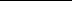 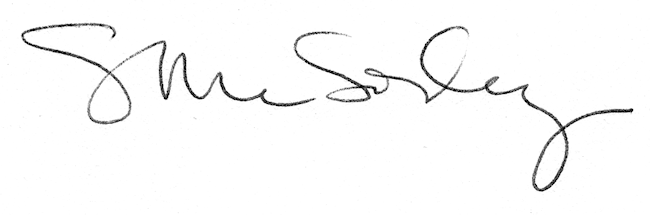 